Erasmus+ ProgrammeKey Action 1 
– Mobility for learners and staff – 
Higher Education Student and Staff MobilityInter-institutional agreement 2014-2021
between programme countriesThe institutions named below agree to cooperate for the exchange of students and/or staff in the context of the Erasmus+ programme. They commit to respect the quality requirements of the Erasmus Charter for Higher Education in all aspects related to the organisation and management of the mobility, in particular the recognition of the credits awarded to students by the partner institution.A.	Information about higher education institutionsB.	Mobility numbers per academic yearThe partners commit to amend the table below in case of changes in the mobility data by no later than the end of November in the preceding academic year.[*Optional: subject area code & name and study cycle are optional. Inter-institutional agreements are not compulsory for Student Mobility for Traineeships or Staff Mobility for Training. Institutions may agree to cooperate on the organisation of traineeship; in this case they should indicate the number of students that they intend to send to the partner country. Total duration in months/days of the student/staff mobility periods or average duration can be indicated if relevant.]* to be confirmedC.	Recommended language skillsThe sending institution, following agreement with the receiving institution, is responsible for providing support to its nominated candidates so that they can have the recommended language skills at the start of the study or teaching period:
For more details on the language of instruction recommendations, see the course catalogue of each institution [Links provided on the first page].D.	Additional requirementsUniversity:  XXX University:University of Zielona Góra: A tutor program is offered for all international students for having a better start with all practical issues like opening a bank account, registrations procedures etc. ;Language courses: Students of first cycle studies are entitled to free of charge foreign language courses (total 120 hours). University of Zielona Góra offers courses in two foreign languages English and German. Although Polish is a language of instruction at the University, several faculties offer a selection of courses taught in foreign languages, mainly in English. Polish language course for incoming students and staff is run at the Faculty of Humanities at the university. The course is run on levels ranging from A1 to C2. Participants, who attend classes, pass the final test and fulfill other conditions determined by the program of the course, will complete the course and get a relevant number of ECTS credits.University of Zielona Gora is ready to welcome students with disabilities. If you have any question, contact the following person: Mr Marcin Garbat, Ph.D.,  Campus B, al. Wojska Polskiego 69, Ground floor, Room No.9, tel: (+48 68) 328 31 79, e-mail: m.garbat@dzps.uz.zgora.plE.	CalendarApplications/information on nominated students must reach the receiving institution by:University of Zielona Góra: Students coming to the University of Zielona Góra, after they were nominated by their home university, are obliged to send to the Department of International Cooperation: a filled-in Application Form, the Learning Agreement, the Transcript of Records (if required by a faculty). After having received the paper application (printed online application) the letter of admission will be send within a max. of four weeks.A Transcript of Records will be issued by the receiving institution no later than 6 weeks after the assessment period has finished at the receiving HEI. [It should normally not exceed five weeks according to the Erasmus Charter for Higher Education guidelines]Termination of the agreement: 30th September 2021A notice of at least one academic year should be given. This means that a unilateral decision to discontinue the exchanges notified to the other party by 1 September 20XX will only take effect as of 1 September 20XX+1. Neither the European Commission nor the National Agencies can be held responsible in case of a conflict.F.	InformationGrading systems of the institutionsXXX University:University of Zielona Góra: Student performances are graded individually and not on a statistical basis. In general, the University of Zielona Góra uses the grading system charted belowhttp://www.ects.uz.zgora.pl/en_1.php?s=9A course credit is awarded with at least “dostateczny” (satisfactory) or “zal” (pass).VisaThe sending and receiving institutions will provide assistance, when required, in securing visas for incoming and outbound mobile participants, according to the requirements of the Erasmus Charter for Higher Education.Information and assistance can be provided by the following contact points and information sources:InsuranceThe sending and receiving institutions will provide assistance in obtaining insurance for incoming and outbound mobile participants, according to the requirements of the Erasmus Charter for Higher Education.The receiving institution will inform mobile participants of cases in which insurance cover is not automatically provided. Information and assistance can be provided by the following contact points and information sources:HousingThe receiving institution will guide incoming mobile participants in finding accommodation, according to the requirements of the Erasmus Charter for Higher Education.Information and assistance can be provided by the following persons and information sources:G.	SIGNATURES OF THE INSTITUTIONS (legal representatives)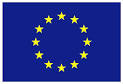 Name of the institution(and department, where relevant)Erasmus codeContact details(email, phone)Contact details(email, phone)Website(eg. of the course catalogue)University of Zielona GóraPL ZIELONA01Institutional Coordinator:Ms. Agnieszka Możejko, M.A.Department of International CooperationLicealna 9, 65-417 Zielona Góra, PolandTel: +48 68 328 32 93   Fax: 48 68 328 32 98, 78 97  E-mail: A.Mozejko@dwz.uz.zgora.plerasmus@uz.zgora.pl Departmental coordinator:please see the attached documentGeneral University Page:http://uz.zgora.pl/index.php?enFor exchange students:http://www.dwz.uz.zgora.pl/main-page/Erasmus students:http://www.erasmus.uz.zgora.pl/home-page/Course catalogue:http://www.ects.uz.zgora.pl/kierunki.php?p=6 General University Page:http://uz.zgora.pl/index.php?enFor exchange students:http://www.dwz.uz.zgora.pl/main-page/Erasmus students:http://www.erasmus.uz.zgora.pl/home-page/Course catalogue:http://www.ects.uz.zgora.pl/kierunki.php?p=6 FROM[Erasmus code of the sending institution]TO[Erasmus code of the receiving institution]Subject area code
* 
[ISCED]Subject area name
* 
Study cycle
[short cycle, 1st , 2nd or 3rd]
*Number of student mobility periodsNumber of student mobility periodsFROM[Erasmus code of the sending institution]TO[Erasmus code of the receiving institution]Subject area code
* 
[ISCED]Subject area name
* 
Study cycle
[short cycle, 1st , 2nd or 3rd]
*Student Mobility for Studies
[total number of months of the study periods or average duration*]Student Mobility for Traineeships
*
PL ZIELONA01-PL ZIELONA01-FROM[Erasmus code of the sending institution]TO[Erasmus code of the receiving institution]Subject area code
* 
[ISCED]Subject area name
* 
Number of staff mobility periodsNumber of staff mobility periodsFROM[Erasmus code of the sending institution]TO[Erasmus code of the receiving institution]Subject area code
* 
[ISCED]Subject area name
* 
Staff Mobility for Teaching

[total number of  days of teaching periods or average duration *]Staff Mobility for Training
*
PL ZIELONA011 [5 days/person]TBC*PL ZIELONA011 [5 days/person]TBCReceiving institution

[Erasmus code]Optional: Subject area Language
of instruction 1Language
of instruction 2Recommended language of instruction levelRecommended language of instruction levelReceiving institution

[Erasmus code]Optional: Subject area Language
of instruction 1Language
of instruction 2Student Mobility for Studies[Minimum recommended level: B1]Staff Mobility for Teaching[Minimum recommended level: B2]PL ZIELONA01EnglishPolishB1B2Receiving institution[Erasmus code]Autumn term*[month]Spring term*[month]PL ZIELONA0130th June30th NovemberLocal gradeLocal gradeNumerical gradeAbbreviationbardzo dobryvery good5,0bdbdobry plusgood plus4,5db plusdobrygood4,0dbdostateczny plussatisfactory plus3,5dst plusdostatecznysatisfactory3,0dostniedostatecznyunsatisfactory2,0ndstzal.pass--niezal.fail--Institution 
[Erasmus code]Contact details(email, phone)Website for informationPL ZIELONA01Department of International Cooperation9 Licealna str., 65-417 Zielona Góra, PolandTel: +4868 328 32 93   Fax: 4868 328 32 98, 78 97  E-mail: erasmus@uz.zgora.pl http://www.erasmus.uz.zgora.pl/index.php?temporary-residence-and-visa-requirements-1Institution 
[Erasmus code]Contact details(email, phone)Website for informationPL ZIELONA01Department of International CooperationTel: +4868 328 32 93   Fax: 4868 328 32 98, 78 97  E-mail: erasmus@uz.zgora.pl http://www.erasmus.uz.zgora.pl/index.php?health-insurance-and-medical-care-1 Institution 
[Erasmus code]Contact details(email, phone)Website for informationPL ZIELONA01Department of International CooperationTel: +4868 328 32 93   Fax: 4868 328 32 98, 78 97  E-mail: erasmus@uz.zgora.plIn order to apply for accommodation, a student must mark the accommodation option in the application form. We can guarantee accommodation for the students, who apply for Erasmus stay in first deadline (30th June).Institution [Erasmus code]Name, functionDateSignaturePL ZIELONA01Prof. Dr Hab. Zdzisław WołkDeputy Rector for Scientific Research and International Cooperation